Załącznik nr 7 do SIWZN-M.ZP/U/13/2019	PROJEKT UMOWY Nr 1/U/2019na wykonywanie obsługi transportowejumowa zawarta w dniu............................... 2020 r. pomiędzy :NOVUM – MED Sp z o.o.  ul. Mickiewicza 26, 89-410 Więcbork      zarejestrowaną w Sądzie Rejonowym w Bydgoszczy, XIII Wydział Gospodarczy Krajowego Rejestru Sądowego pod numerem KRS 0000220302NIP 504-000-89-67   REGON  093213663      reprezentowaną przez :      Prezesa Zarządu – Maria Kiełbasińska      zwaną dalej „ Zamawiającym „a..................................................................................................................................................................................................................................................................................................................................................................................zwanym w dalszej części umowy Wykonawcą. Działając na podstawie Ustawy z 29 stycznia 2004 – Prawo zamówień publicznych (t. jedn. Dz. U. 2019 poz. 1843) Zamawiający w trybie przetargu nieograniczonego ogłoszonego w BZP Nr  …………………... na świadczenie usług transportu  sanitarnego  sprawa N-M.ZP/U/13/2019 dokonał wyboru Wykonawcy w celu realizacji  ww. usług na rzecz  Zamawiającego. Szczegółowy zakres wykonania przedmiotu umowy określają:  Załącznik nr 4 Oferta cenowa, warunki określone w   Specyfikacji Istotnych Warunków Zamówienia i złożonej oferty przetargowej w zakresie wybranym na podstawie postępowania przetargowego.§ 1Przedmiotem umowy jest samochodowy transport sanitarny z udziałem kierowcy i/lub ratownika/ratownika medycznego (karetka typu T) świadczony przez Wykonawcę na rzecz NOVUM-MED. Sp. z o.o. Szpital Powiatowy i. dr A. Gacy i dr J. Łaskiego NZOZ w WięcborkuWykonawca zobowiązuje się do świadczenia usługi o której mowa w ust. 1 zgodnie z przepisami prawa w tym zakresie.Zadanie 1 :bez ratownika     stawka za 1 wozogodzinę          ………  zł    stawka za …………  zł   z ratownikiem / ratownikiem medycznym    stawka za 1 wozogodzinę           …………. zł    stawka za …………  złTransport krwi, preparatów krwiopochodnych i szczepionek    stawka za ……. zł3.  Ogólna wartość zamówienia wynosi :       Netto : ................................ zł. / słownie : …………………………………. PLN/      VAT  …. % …………………………….. PLN      Brutto : …………………….. zł. / słownie : ……………………………… PLN /      Czas reakcji na zgłoszenie ……. minut.§ 2Zakres świadczonej usługi obejmuje :1. Podstawienie sprawnych technicznie pojazdów posiadających ważne przeglądy techniczne i ubezpieczonych w    zakresie OC i NW na wezwanie Izby Przyjęć Szpitala lub oddziałów szpitalnych według potrzeb. Świadczenie    usług odbywać się będzie w systemie ciągłym  24 godzinnym  w  okresie 24 m-cy. Wykonawca zobowiązany    jest do świadczenia  usług,  zgodnie z obowiązującymi przepisami prawa oraz dysponować środkami transportu    sanitarnego drogowego typu A1, A2  o cechach technicznych i jakościowych oraz  podstawowym wyposażeniu    określonym dla środków transportu  medycznego w Polskich Normach przenoszących europejskie  normy    zharmonizowane jak również odpowiadać warunkom określonym przez NFZ.2. Ubezpieczenia swojej działalności od odpowiedzialności cywilnej w tym deliktowej i   kontraktowej.Zlecenie na transport musi mieć formę pisemną wg wzoru Załącznika nr 1 wpisując rodzaj transportu, który  został wymieniony w § 1.przewozy pacjentów, personelu, krwi i jej składników, szczepionek zlecane przez Zleceniodawcę ze wskazaniem rodzaju środka transportu wg cen zawartych  w umowie;przewozy, materiałów, sprzętu itp. Zlecanych przez Zamawiającego  a wykonywanych przez Wykonawcę;transport krwi i jej składników, szczepionek  odbywać się  musi w warunkach o określonej   temperaturze w  samochodach wyposażonych w transportową lodówkę zasilaną elektrycznie wypełnioną wkładami chłodzącymi. Transport powinien odbywać się zgodnie z SOP nr 2 „Transport krwi i jej składników” oraz Instrukcji transportu preparatów szczepionkowych w ramach realizacji „Łańcucha szczepionkowego„ stanowiącą załącznik nr 4 i nr 5 do niniejszej umowy.Zamawiający zastrzega sobie prawo zlecenia przewozu przedmiotów niezbędnych do realizacji działalności      statutowej. 5.  Zamówienia na usługi będące przedmiotem niniejszej umowy muszą mieć formę pisemną wg wzoru określonego w załączniku nr 1 lub 2 do niniejszej umowy w zależności od rodzaju zamówionego świadczenia. W przypadkach     konieczności wykonania usługi w trybie pilnym Wykonawca zobowiązuje się wykonać ją na zamówienie telefoniczne niezwłocznie, jednakże musi ono być potwierdzone pisemnie przez Zamawiającego.6.  Zamówienia na usługi medyczne zarówno ze Szpitala jak również innych podmiotów leczniczych Powiatu      Sępoleńskiego w celu koordynacji wyjazdów przyjmowane i rejestrowane będą przez pielęgniarki dyżurne Izby      Przyjęć Szpitala i przekazywane Wykonawcy, natomiast pozostałe zamówienia przyjmowane są bezpośrednio      przez Wykonawcę.7.   Czas realizacji zlecenia transportu sanitarnego nie może być dłuższy niż ….. min. od przyjęcia zgłoszenia przez Zamawiającego (Izba Przyjęć) – wskazany czas dotyczy transportów zgłoszonych do Izby Przyjęć w dniu realizacji.8. 	Transporty terminowe – ze wskazaniem daty, miejsca przewozu, zgłaszane są do Izby Przyjęć przez zamawiającego i przekazywane do firmy realizującej transporty. 9.   Wykonawca zobowiązany jest do przestrzegania terminów i godzin przewozów pacjentów zgodnie z wpisem na zleceniu transportu sanitarnego.10.  Wykonawca odbierze pacjenta z miejsca wskazanego przez kierującego i dostarcza do miejsca  przeznaczenia.11. Za bezpieczeństwo pacjenta od odbioru z miejsca wskazanego  do dostarczenia do miejsca przeznaczenia odpowiada wyłącznie, w tym również z ewentualnym roszczeniem pacjenta,  Wykonawca.12. Zamawiający zastrzega prawo żądania transportu łączonego (dwóch osób i więcej) w przypadku dowozu pacjentów do jednego tego samego miejsca przeznaczenia bez dodatkowej opłaty.13. Zlecenie na transport sanitarny wystawione przez lekarza zlecającego określa skład osobowy zespołu transportowego (ratownik / ratownik medyczny itd.).  Brak przedmiotowego zapisu składu osobowego na druku zlecenia transportu sanitarnego traktowane będzie  przez Zamawiającego jako transport sanitarny bez ratownika / ratownika  medycznego.14.  Wykonawca w celu udokumentowania usług:a) przechowywać będzie wypełnione „karty zlecenia wyjazdu transportu sanitarnego” zawierające oprócz    danych  niezbędnych do rozliczenia usługi także potwierdzenia (podpis pracownika i pieczątka) z jednostek    szpitalnych np. Izby Przyjęć, Stacji Krwiodawstwa, Banków Krwi, czasu przekazania i czasu przyjęcia    przekazanych  pacjentów, krwi i środków krwiopochodnych.      b) innych – wypełniać będzie zlecenia podpisane przez przedstawicieli stron niniejszej umowy (wraz z          pieczątkami)  określającymi parametry wykonania usługi wskaźnikami pozwalającymi określić wartość          według cenników dołączonych do umowy.15. Karty zlecenia wyjazdu transportu sanitarnego (załącznik nr 6) stanowią zbiór dokumentów medycznych          Wykonawcy i będą udostępniane do wglądu Zamawiającego. 16. Wykonawca zobowiązany jest zapewnić stały kontakt łączności telefonicznej (komórka) z Izbą Przyjęć,       Ratownictwem Medycznymi z  pojazdami stawianymi do dyspozycji Zamawiającego.17.  Wykonawca zobowiązany jest do stałego posiadania sprawnego transportu. W razie awarii środka transportu        wykonawca zobowiązany jest we własnym zakresie zapewnić sprawny pojazd zastępczy do ciągłości        świadczenia usług będących przedmiotem zamówienia.18.  Wykonawca musi posiadać procedurę utrzymania czystości wnętrza samochodów (mycia i dezynfekcji).       Zamawiający zastrzega sobie możliwość dokonania kontroli przeprowadzanych procesów mycia i dezynfekcji§3Umowa obowiązuje w okresie od dnia …………… r. do dnia …………… r.Wypowiedzenie umowy przez Zamawiającego może nastąpić w terminie 7 dni w przypadku trzykrotnego nienależytego i udokumentowanego niewykonania umowy. Z tego tytułu nie będą przysługiwały Wykonawcy żadne  roszczenia.§ 41. Za wykonane usługi Wykonawca obciążać będzie Zamawiającego fakturą wystawioną na podstawie potwierdzonych kart pracy, zleceń transportu sanitarnego, innych zleceń przez upoważnionego pracownika Zamawiającego tj. dyżurną pielęgniarkę Izby Przyjęć.2.   Obliczenie należności za przebieg kilometrów następować będzie każdorazowo wg stanu licznika za przejechane km potwierdzone u Zamawiającego, a obliczanie należności za wozogodzinę następować będzie każdorazowo za potwierdzony czas pobytu u Zleceniodawcy. Przejechane kilometry liczone będą od miejsca wyjazdu u zamawiającego tj. sprzed Izby Przyjęć Szpitala do miejsca wyznaczonego na zleceniu i z powrotem licząc najkrótszą trasą. Natomiast obliczenie należności  za wozogodzinę następować będzie od momentu podstawienia pojazdu do momentu powrotu do Izby Przyjęć.3.  Obliczenie należności za dodatkowe usługi wykonywane przy okazji  transportu chorego do Bydgoszczy (np.     odbiór krwi, szczepionek, przewóz sprzętu medycznego do naprawy i załatwianie innych spraw  zlecanych     przez Zamawiającego) Wykonawca naliczy faktyczny koszt przejechanych dodatkowo kilometrów i wozogodzin.4. Rozliczenie wykonanych usług będzie następować do 7 dnia każdego miesiąca następującego po miesiącu, 
w którym została wykonana usługa.5. Należność regulowana będzie zleceniem na konto Zleceniobiorcy w Banku ……………………….nie później niż … dni (zgodnie z ofertą Wykonawcy)  od daty otrzymania faktury VAT.6.  Do wystawionej faktury Wykonawca dołączać będzie zestawienie wykonanych usług transportowych wg     załączonego wzoru oddzielnie dla transportów wykonywanych dla Szpitala i Podstawowej Opieki Zdrowotnej              ( załącznik nr 3 )  oraz przedstawi rozliczenie wykonanych usług na poszczególne komórki organizacyjne  Szpitala i  POZ według załącznika  3a i 3 b.7.  Ceny netto  za usługi wykazane w formularzu cenowym (zał. Nr3A) objęte umową  są stałe w  PLN.8.  Zmiana wysokości wynagrodzenia należnego Wykonawcy może nastąpić w przypadku zmiany:      a) stawki podatku od towarów i usług;      b) wysokości minimalnego wynagrodzenia za pracę albo wysokości minimalnej stawki godzinowej,           ustalonych na podstawie przepisów ustawy z dnia 10 października 2002 r. o minimalnym wynagrodzeniu za          pracę;     c) zasad podlegania ubezpieczeniom społecznym lub ubezpieczeniu zdrowotnemu lub wysokości stawki składki         na ubezpieczenia społeczne lub zdrowotne;zasad gromadzenia i wysokości wpłat do pracowniczych planów kapitałowych, o których mowa w ustawie z dnia 4 października 2018 r. o pracowniczych planach kapitałowych;Zmiana z pkt 8  może być dokonana na wniosek Wykonawcy, który w sposób należyty wykaże okoliczności         mające wpływ na koszty wykonania zamówienia.9.	Zmiana ceny, o której mowa w pkt. 8 wymaga potwierdzenia pisemnego w postaci aneksu do umowy i może nastąpić nie częściej niż jeden raz w roku.§ 5Zamawiający oświadcza, że jest podatnikiem podatku VAT o nr NIP 504 000 89 67Wykonawca oświadcza, że jest podatnikiem podatku VAT o nr NIP .......................................§ 6Zamawiający nie ponosi odpowiedzialności za zobowiązania wynikające  z zawartych przez Wykonawcę umów     z osobami trzecimi, związane z wykonaniem postanowień niniejszej umowy (z zastrzeżeniem pkt. 1)Wykonawca ponosi pełną odpowiedzialność za realizację przedmiotu umowy wobec pacjenta Zamawiającegooraz innych podmiotów. Nie wywiązanie się przez strony z postanowień niniejszej umowy uprawnia do jej rozwiązania w trybie     natychmiastowym.Wykonawca zobowiązuje się do zachowania w tajemnicy wszelkich danych osobowych, niejawnych,     handlowych Zamawiającego, które może powziąć  w związku i przy wykonywaniu postanowień niniejszej     umowy.§ 7Zamawiający będzie uprawniony do nałożenia kary umownej w razie stwierdzenia istotnych naruszeń 
w wykonywaniu zamówienia w wysokości:każdorazowo 3 % ogólnej wartości umowy za dany miesiąc w przypadku wykonywania usługi środkiem transportu nie odpowiadającym warunkom określonym w § 2 ust. 1.każdorazowo 3 % ogólnej wartości umowy za dany miesiąc w przypadku wykonywania usługi niezgodnie 
z postanowieniami umowy,każdorazowo 3 % ogólnej wartości umowy za dany miesiąc za każdy przypadek wykonywania usługi przez osobę nie posiadającą wymaganych kwalifikacji lub zespół w składzie innym niż określony w umowie,każdorazowo 3 % ogólnej wartości umowy za dany miesiąc w przypadku stwierdzenia nieprawidłowego prowadzenia dokumentacji związanej z realizacja umowy.każdorazowo 3 % ogólnej wartości umowy za dany miesiąc w przypadku uzasadnionej skargi pacjenta lub jego przedstawiciela ustawowegokażdorazowo 10 % ogólnej wartości umowy za dany miesiąc w przypadku odmowy wykonania lub zaniechania wykonania usługi. Zamawiający zastrzega sobie również prawo do zlecenia przedmiotowej usługi innej firmie na koszt Wykonawcy.10% ogólnej wartości umowy określonej w § 2 ust. 1 w przypadku odstąpienia od umowy z winy leżącej po stronie Wykonawcy.      8)  z tytułu niespełnienia przez wykonawcę lub podwykonawcę wymogu zatrudnienia na podstawie umowy 
o pracę osób wykonujących wskazane w  § 9 ust 1 pkt 1 umowy czynności zamawiający przewiduje sankcję w postaci obowiązku zapłaty przez wykonawcę kary umownej w wysokości 100 zł za, za każdy stwierdzony przypadek naruszenia. Niezłożenie przez wykonawcę w wyznaczonym przez zamawiającego terminie żądanych przez zamawiającego dowodów w celu potwierdzenia spełnienia przez wykonawcę lub podwykonawcę wymogu zatrudnienia na podstawie umowy o pracę traktowane będzie jako niespełnienie przez wykonawcę lub podwykonawcę wymogu zatrudnienia na podstawie umowy o pracę osób wykonujących wskazane w  § 9 ust 1 pkt 1 umowy czynności. W razie powstania szkody o wartości przewyższającej wartość zastrzeżonych kar umownych Zamawiający będzie uprawniony do dochodzenia odszkodowania uzupełniającegoZamawiający zastrzega sobie prawo do potrącenia kar umownych, o których mowa w ust. 1 z bieżących faktur Wykonawcy. Ani Wykonawca ani Zamawiający nie będzie ponosić odpowiedzialności za opóźnienia w realizacji zobowiązań wynikających z umowy, jak również za szkody poniesione przez drugą stronę, o ile będą skutkiem lub wynikiem zaistnienia nieprzewidzianych okoliczności o charakterze siły wyższej. Do nadzoru nad realizacją umowy ze strony Zamawiającego wyznaczono: …………………………………...  tel.52 ………………….., ze strony Wykonawcy  : ………………………………………….…….§ 8Wykonawca usługi transportowej zobowiązany jest do poddania się kontroli przeprowadzanej przez przedstawicieli Kujawsko-Pomorskiego  Oddziału Narodowego Funduszu Zdrowia w Bydgoszczy na zasadach określonych 
w aktualnych aktach prawnych i w zakresie wynikającym z umowy zawartej ze Szpitalem Powiatowym ZOZ 
w Więcborku.                        § 91.   Zamawiający wymaga zatrudnienia na podstawie umowy o pracę przez wykonawcę lub podwykonawcę osób wykonujących wskazane poniżej czynności w trakcie realizacji zamówienia:  wykonujących bezpośrednio usługę  objętą przedmiotem zamówienia2.   W trakcie realizacji zamówienia zamawiający uprawniony jest do wykonywania czynności kontrolnych wobec wykonawcy odnośnie spełniania przez wykonawcę lub podwykonawcę wymogu zatrudnienia na podstawie umowy o pracę osób wykonujących wskazane w punkcie 1 niniejszego paragrafu czynności. Zamawiający uprawniony jest w szczególności do żądania: oświadczenia wykonawcy lub podwykonawcy o zatrudnieniu pracownika na podstawie umowy o pracę,poświadczonej za zgodność z oryginałem kopii umowy o pracę zatrudnionego pracownika,innych dokumentów – zawierających informacje, w tym dane osobowe, niezbędne do weryfikacji zatrudnienia na podstawie umowy o pracę, w szczególności imię i nazwisko zatrudnionego pracownika, datę zawarcia umowy o pracę, rodzaj umowy o pracę oraz zakres obowiązków pracownika.3.   W trakcie realizacji zamówienia na każde wezwanie zamawiającego w wyznaczonym w tym wezwaniu terminie, nie krótszym niż trzy dni robocze, wykonawca przedłoży zamawiającemu wskazane poniżej dowody w celu potwierdzenia spełnienia wymogu zatrudnienia na podstawie umowy o pracę przez wykonawcę lub podwykonawcę osób wykonujących wskazane w punkcie 1 czynności w trakcie realizacji zamówienia:4.   W przypadku uzasadnionych wątpliwości co do przestrzegania prawa pracy przez wykonawcę lub podwykonawcę, zamawiający może zwrócić się o przeprowadzenie kontroli przez Państwową Inspekcję Pracy.5    W przypadku niespełnienia wymagań zamawiającego w ww. zakresie Zamawiający nałoży na Wykonawcę kary umowne zgodnie z zapisami zawartymi w  § 7 ust 8 umowy.§ 101. Strony przewidują możliwość zmiany postanowień umowy w okresie jej obowiązywania w następujących przypadkach :wystąpienia okoliczności, dotyczących zmiany przedmiotu umowy, których strony nie znały i nie mogły przewidzieć w trakcie prowadzenia postępowania przetargowego i podpisania umowy, pod warunkiem że zmiany te niezbędne będą dla wykonania podpisanej umowy w całości lub części,w przypadku rozwiązania umowy wiążącej zamawiającego z Narodowym Funduszem Zdrowia w części lub w całości co do zakresu objętego postanowieniami umowy.  Zamawiający zastrzega sobie prawo odstąpienia od umowy w terminie rozwiązania umowy z NFZ (wypowiedzenie, wygaśnięcia itp.) z tym zastrzeżeniem, że płaci wynagrodzenie za wykonaną część umowy do tego okresu,w przypadku likwidacji lub upadłości Wykonawcy.nastąpi zmiana wysokości wynagrodzenia należnego Wykonawcy w przypadku zmiany:      a) stawki podatku od towarów i usług;      b) wysokości minimalnego wynagrodzenia za pracę albo wysokości minimalnej stawki godzinowej,           ustalonych na podstawie przepisów ustawy z dnia 10 października 2002 r. o minimalnym          wynagrodzeniu za pracę;zasad podlegania ubezpieczeniom społecznym lub ubezpieczeniu zdrowotnemu lub wysokości stawki składki na ubezpieczenia społeczne lub zdrowotne;    Zmiana z pkt 4  może być dokonana na wniosek Wykonawcy, który w sposób należyty wykaże okoliczności    mające wpływ na koszty wykonania zamówienia.2. Wszelkie zmiany i uzupełnienia niniejszej umowy wymagają formy pisemnej pod rygorem nieważności.3.  W sprawach nie unormowanych niniejszą umową mają zastosowanie przepisy kodeksu cywilnego  oraz ustawy     z dnia 29 stycznia 2004 r. Prawo zamówień publicznych.4.  Strony zobowiązują się załatwiać spory wynikłe na tle stosowania niniejszej umowy polubownie w drodze     negocjacji. W wypadku, gdy strony nie osiągną porozumienia, wówczas każda ze stron może poddać spór pod rozstrzygnięcie sądu powszechnego właściwego miejscowo dla siedziby  Zamawiającego.§ 11Umowę sporządzono w czterech jednobrzmiących egzemplarzach, dwa dla Zamawiającego, dwa dla Wykonawcy. Załączniki do niniejszej umowy stanowią jej integralną część................................................			                                                  .............................................          WYKONAWCA				                                                            ZAMAWIAJĄCYZałącznik nr 1 do umowy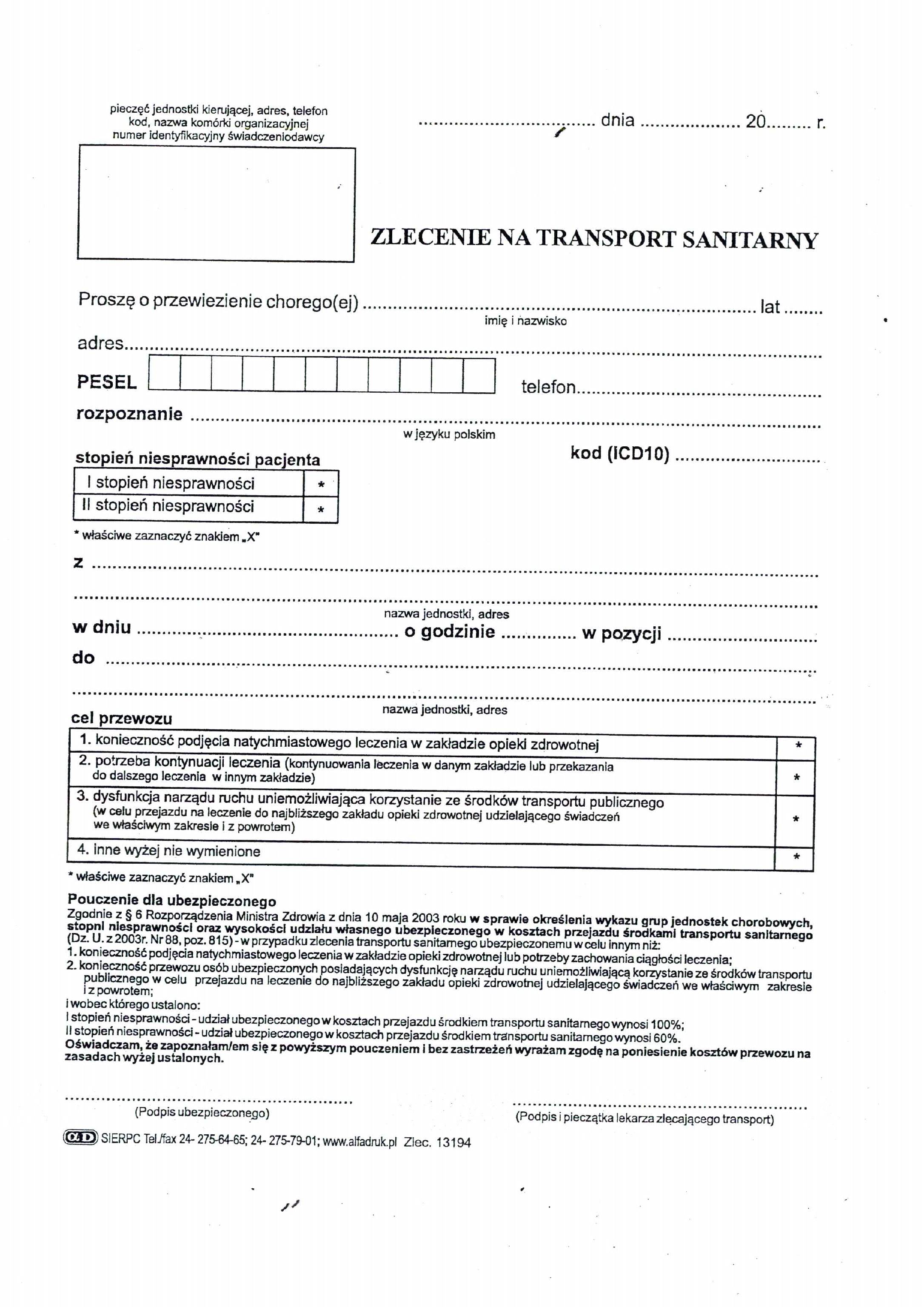 Załącznik Nr 2 do umowy ……………………………. dnia...................................Pieczątka zamawiającego ZAMÓWIENIEProszę o przewiezienie ……………………………….……………………………………………………………………………. ……....................................................................................................................................................................................................samochodem marki........................................................ na trasie …………………………………………..……………………... w dniu.................................od godz......................................Podpis zamawiającego                                                                                             Podpis akceptującego zamówienieRozliczenie realizacji zamówieniaUwagi ..............................................................................................................................Załącznik nr 3 do umowy………………… dnia .... .................................Załącznik do faktury nr.......................z dnia...................................                  Zestawienie wykonanych usług za miesiąc................................................Załącznik 3A do umowyWięcbork dnia ………
                                Załącznik do faktury nr …………………Podział kosztów wyszczególnionych na fakturze na poszczególne komórki organizacyjne Szpitala Powiatowego w Więcborku za okres od …………..do……………………..
Załącznik 3B do umowy                               Więcbork dnia ……………………
                                                  Załącznik do faktury nr ………………Podział kosztów wyszczególnionych na fakturze   poszczególnych placówek POZ 
za okres od …………..do……………………..
Załącznik 4 do umowy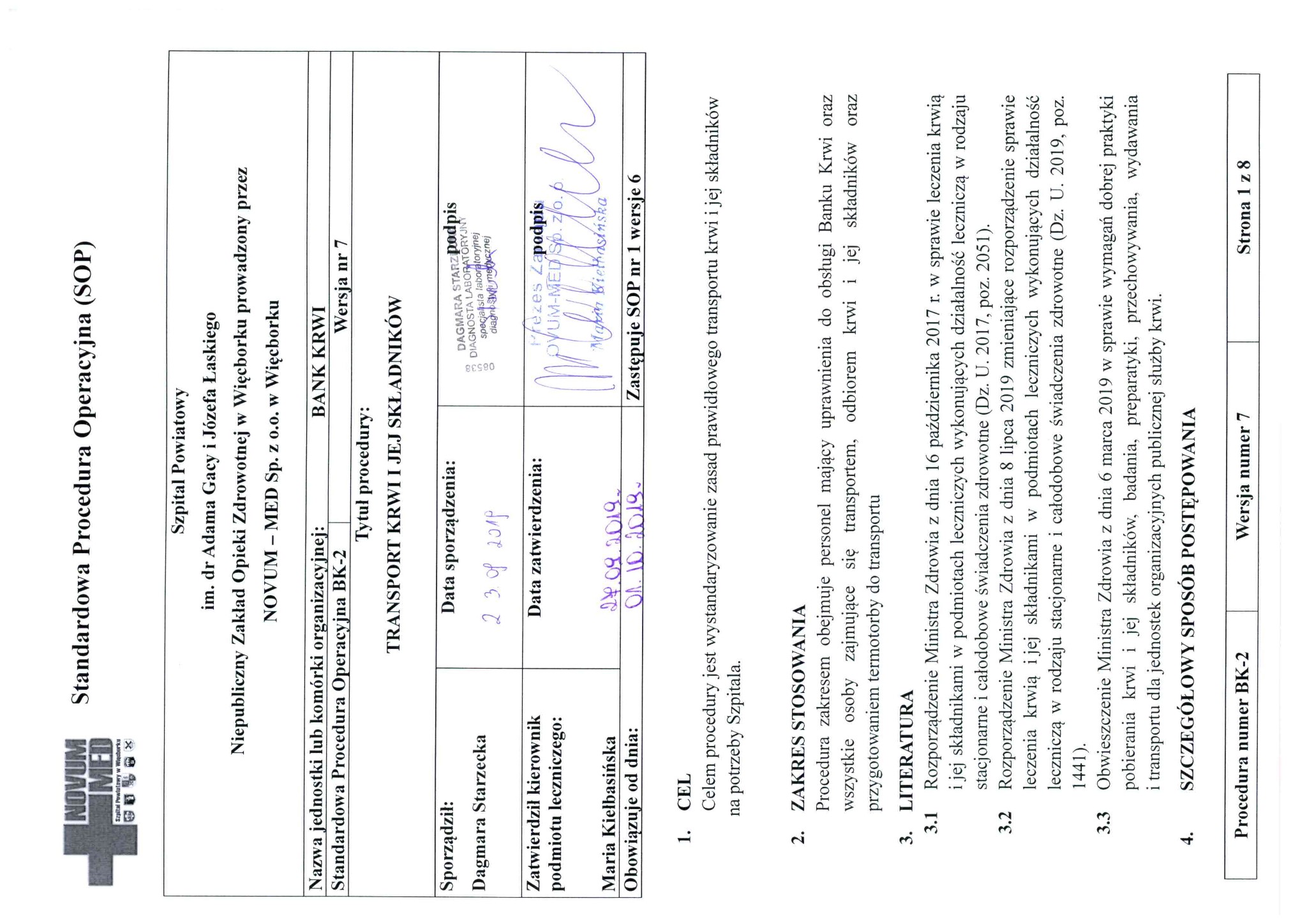 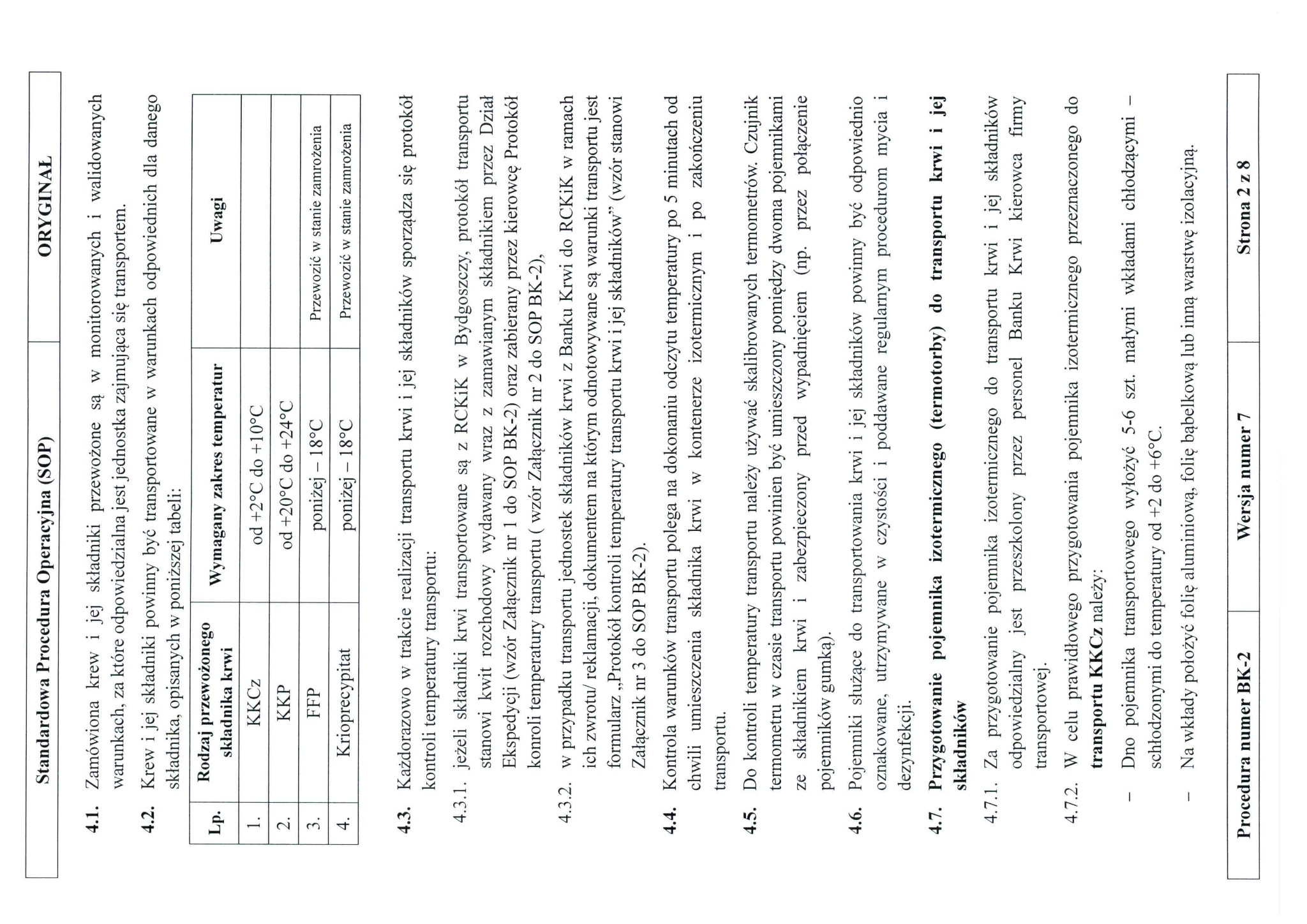 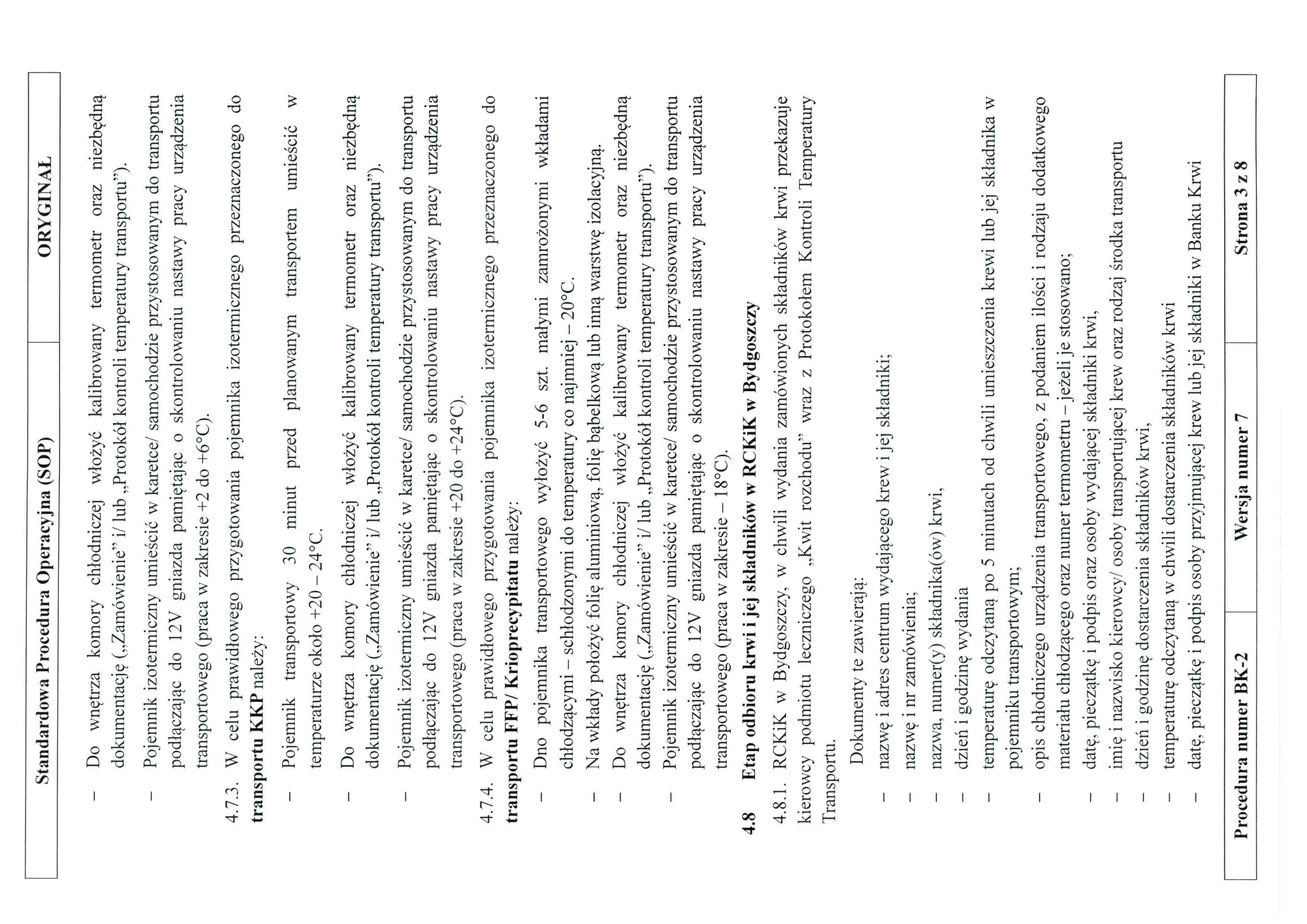 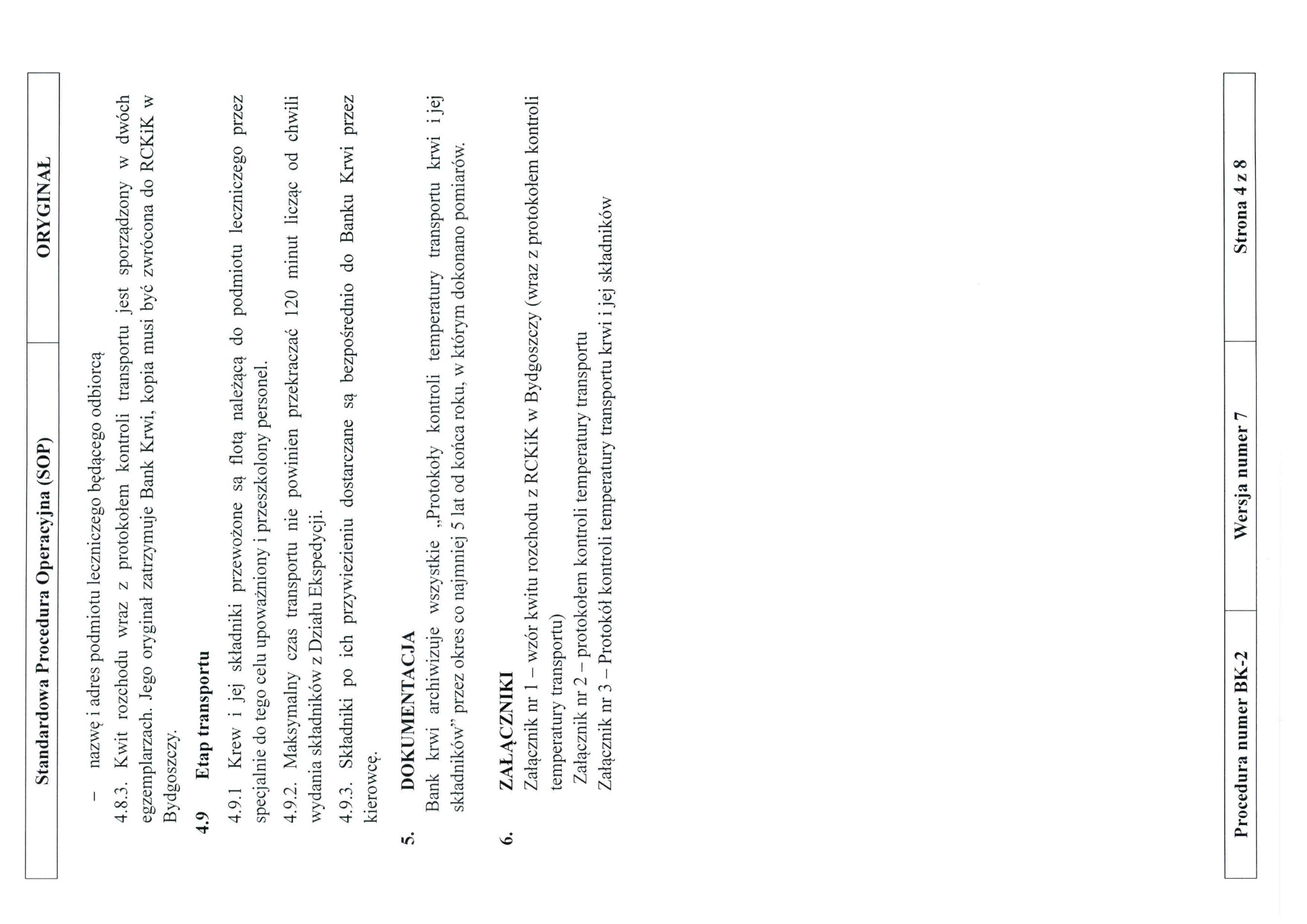 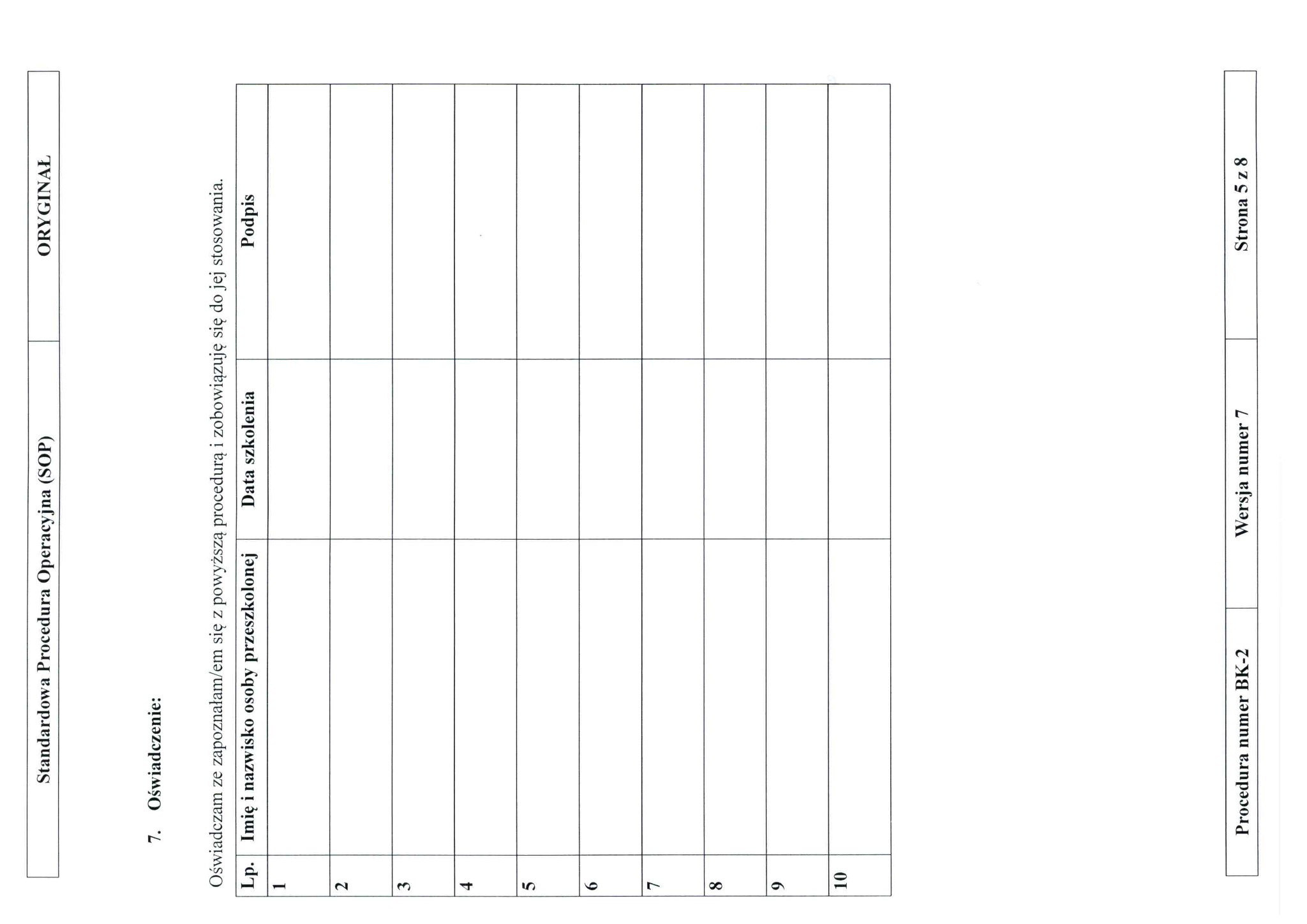 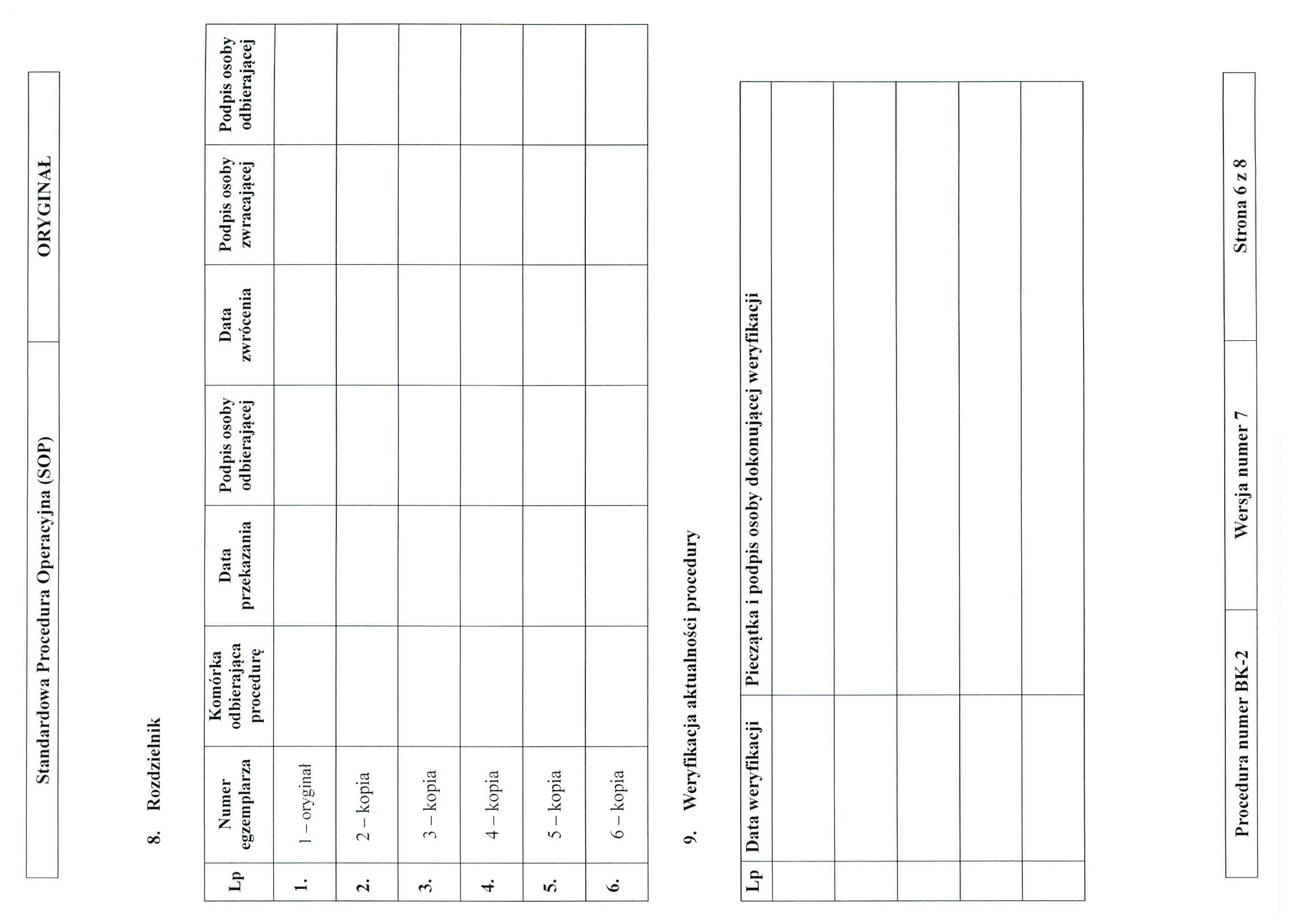 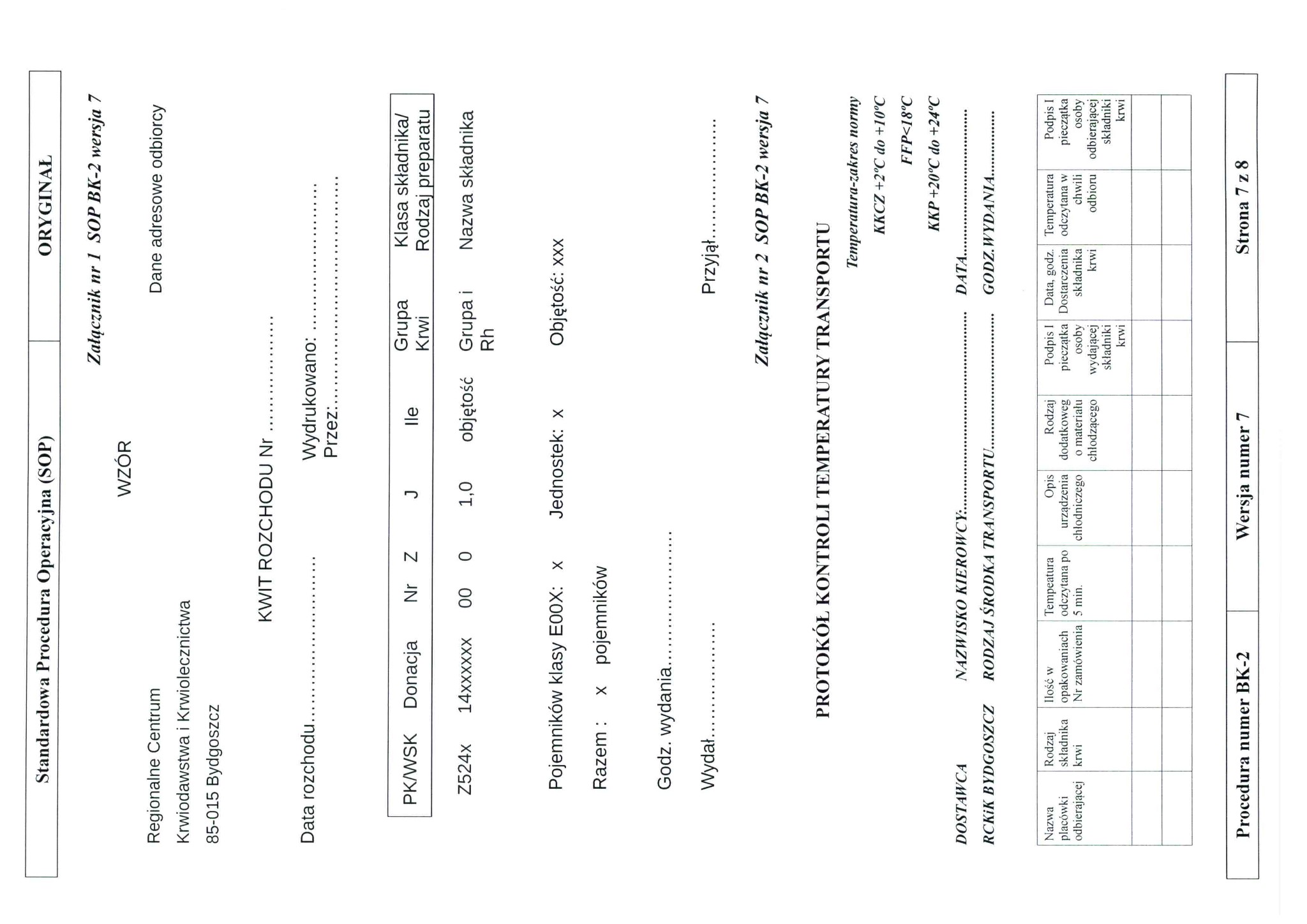 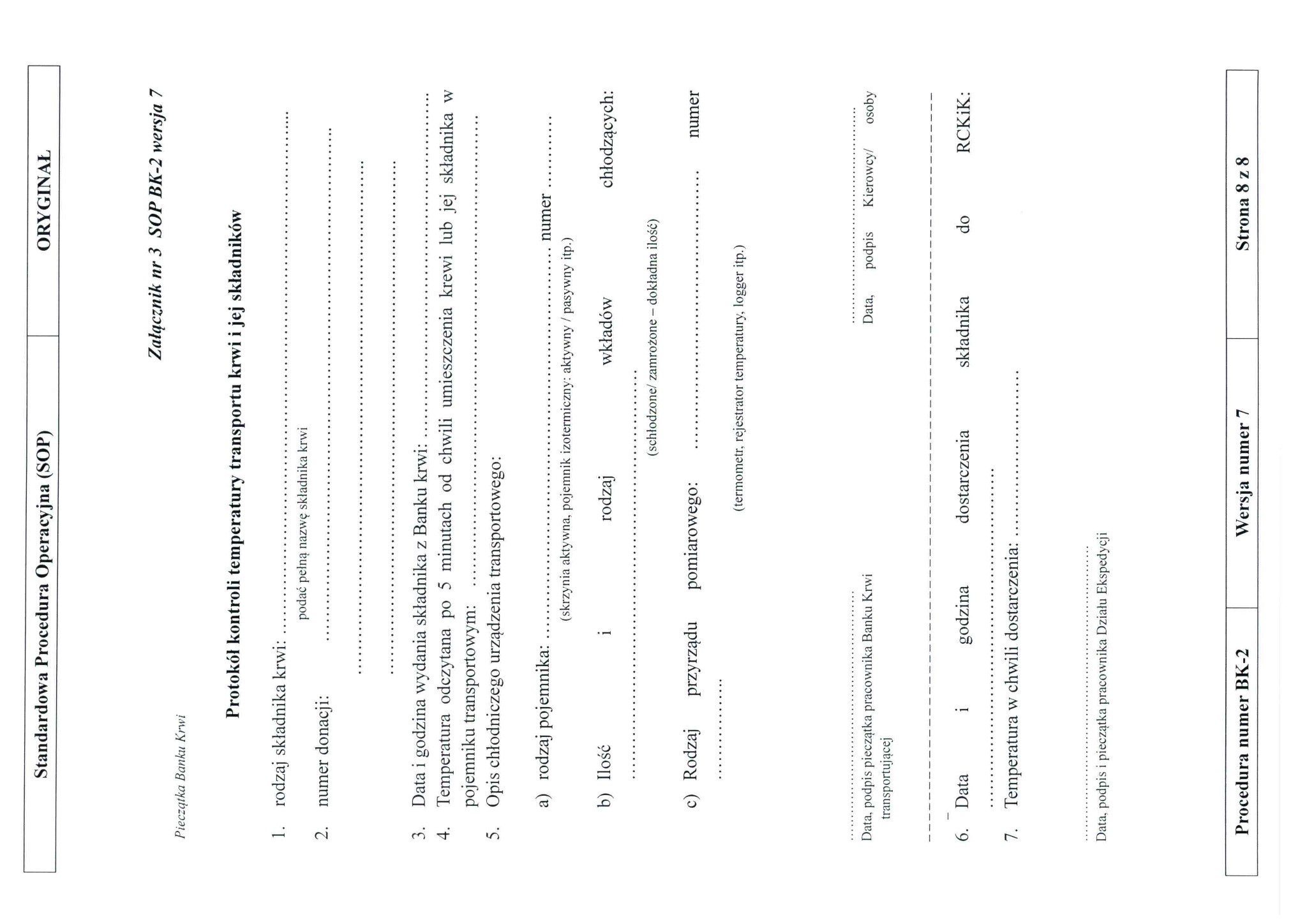 Załącznik nr 5 do umowyCel:Zapewnienie optymalnego bezpieczeństwa transportowanych preparatów szczepionkowych stosowanych 
w Szpitalu z uwzględnieniem zasad utrzymania tzw. ”łańcucha chłodniczego„Dotyczy:  Personelu firmy odpowiedzialnej za transport preparatów szczepionkowychZasady postępowania:1. Transport preparatów szczepionkowych realizowany jest wyłącznie przez osoby posiadające przeszkolenie do wykonywania transportów w tym zakresie oraz pisemne upoważnienie do odbioru preparatów szczepionkowych z Powiatowej Stacji Sanitarno-Epidemiologicznej.2. Preparaty szczepionkowe są transportowane w kontenerach termoizolacyjnych wyposażonych 
w termometry do monitorowania temperatury wewnątrz. Odpowiedzialność i nadzór nad utrzymaniem prawidłowej temperatury podczas transportu szczepionek sprawuje osoba/osoby realizujące transport.3.Docelowo preparaty szczepionkowe muszą być dostarczone w kontenerze transportowym bezpośrednio do personelu Izby Przyjęć W przypadku realizacji transportu preparatów szczepionkowych dla Oddziału Noworodkowego  preparaty te są przekazywane bezpośrednio pielęgniarce dyżurnej oddziału. 4. Przed przekazaniem/ przyjęciem preparatów szczepionkowych należy uprzednio dokładnie sprawdzić czy 
w czasie transportu nie uległy one uszkodzeniu lub zniszczeniu.5. Fakt przekazania / przyjęcia szczepionek musi być potwierdzony każdorazowo w formie pisemnej na protokole przekazania (czytelnie-data, godzina oraz imię, nazwisko osoby przyjmującej).Oryginał protokołu zostaje w miejscu docelowego przekazania szczepionek, u realizującego transport, a kserokopia u realizującego transport. W przypadku problemów z dostarczeniem szczepionek personel odpowiedzialny za transport zobowiązany jest powiadomić o zaistniałej sytuacji P. Epidemiologiczną Szpitala-  tel.696-750-994Opracował ……………………….                      Zatwierdził…………………..Upoważnienie do odbioru szczepionek nr ......../ 2019Upoważniam niniejszym Panią/Pana.........................................................przeszkolon/-ą/-ego w zakresie transportu preparatów szczepionkowych z zachowaniem zasadłańcucha chłodniczego,zatrudnion/-ą/-ego na stanowisku...............................................................legitymując/-ą/-ego się dowodem osobistym nr .........................................do odbioru preparatów szczepionkowychz Powiatowej Stacji Sanitarno-Epidemiologicznej w Sępólnie Krajeńskim,ul. Kościuszki 28, przeznaczonych dla NOVUM-MED Sp. z o.o. NZOZw Więcborku.Niniejsze upoważnienie wydaje się w 2 egzemplarzach                                                                                                      ...........................................(pieczęć i podpis kierownika placówki)              Otrzymują:PSSE w Sępólnie Krajeńskima/a - placówka                                                                                                                        załącznik nr 6 do umowy           KARTA ZLECENIA TRANSPORTU SANITARNEGOPRZYJĘCIEZLECENIA OBSŁUGA ZLECENIAC.  PRZEDMIOTY WARTOŚCIOWE PACJENTA PRZEKAZANE PRACOWNIKOWI ZOZ / W MIEJSCU ZAMIESZKANIALpData wyjazduRodzaj pojazduIlość kmStawka za km w złIlość godzStawka za godz w złTrasa jazdaPodpis zamawiającegoLpData usługiRodzaj pojazduIlość kmStawka  za km w zł.Ilość godz.Stawka za godz. w zł.TrasaKomórka zlecającaNazwisko zlecającegoUwagi nr zlecenia wyjazdu- L.p.Nazwa oddziału lub innej komórki organizacyjnejKwota brutto 
w zł.UwagiRAZEML.p.Placówka POZKwota brutto 
w zł.UwagiRAZEM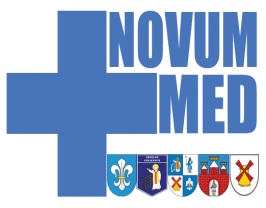 INSTRUKCJA Transport preparatów szczepionkowych  w ramach realizacji ”łańcucha chłodniczego”.............................................(miejscowość, data)PIECZĄTKA DYSPONENTA TRANSPORTU SANITARNEGONUMER ZLECENIACZAS PRZYJĘCIA TRANSPORTU   ……..     ……….. ……..  ……..  ……        Rok          Miesiąc        Dzień     Godz.        MinutaCZAS PRZYJĘCIA TRANSPORTU   ……..     ……….. ……..  ……..  ……        Rok          Miesiąc        Dzień     Godz.        MinutaCZAS PRZYJĘCIA TRANSPORTU   ……..     ……….. ……..  ……..  ……        Rok          Miesiąc        Dzień     Godz.        MinutaCZAS PRZYJĘCIA TRANSPORTU   ……..     ……….. ……..  ……..  ……        Rok          Miesiąc        Dzień     Godz.        MinutaTRANSPORT ZWYKŁY  DALEKIMIEJSCOWOŚĆ/ ADRES POBYTU PACJENTA .........................................................................................................ulica/ nr domu/ lokalu/ piętroMIEJSCOWOŚĆ/ ADRES POBYTU PACJENTA .........................................................................................................ulica/ nr domu/ lokalu/ piętroPODPIS I PIECZĄTKA PRZYJMUJĄCEGO ZLECENIEPODPIS I PIECZĄTKA PRZYJMUJĄCEGO ZLECENIENUMER TELEFONU  PACJENTA/RODZINYNUMER TELEFONU  PACJENTA/RODZINYNUMER TELEFONU  PACJENTA/RODZINYNAZWISKO I IMIĘ PACJENTANAZWISKO I IMIĘ PACJENTANAZWISKO I IMIĘ PACJENTAWIEK/ PŁEĆ   K               M           DZSTOPIEŃ SPRAWNOŚCILEŻĄCY SIEDZĄCY SAMODZIELNYSTOPIEŃ SPRAWNOŚCILEŻĄCY SIEDZĄCY SAMODZIELNYSTOPIEŃ SPRAWNOŚCILEŻĄCY SIEDZĄCY SAMODZIELNYCEL TRANSPORTU (PODAĆ DOKŁADNY ADRES- SZPITAL, PRZYCHODNIA, PORADNIA)CEL TRANSPORTU (PODAĆ DOKŁADNY ADRES- SZPITAL, PRZYCHODNIA, PORADNIA)CEL TRANSPORTU (PODAĆ DOKŁADNY ADRES- SZPITAL, PRZYCHODNIA, PORADNIA)CEL TRANSPORTU (PODAĆ DOKŁADNY ADRES- SZPITAL, PRZYCHODNIA, PORADNIA)CEL TRANSPORTU (PODAĆ DOKŁADNY ADRES- SZPITAL, PRZYCHODNIA, PORADNIA)ICD10ICD10DANE ZLECAJĄCEGO (NAZWISKO IMIĘ LEKARZA/ JEDNOSTKA WYSTAWIAJĄCA ZLECENIE)DANE ZLECAJĄCEGO (NAZWISKO IMIĘ LEKARZA/ JEDNOSTKA WYSTAWIAJĄCA ZLECENIE)DANE ZLECAJĄCEGO (NAZWISKO IMIĘ LEKARZA/ JEDNOSTKA WYSTAWIAJĄCA ZLECENIE)DANE ZLECAJĄCEGO (NAZWISKO IMIĘ LEKARZA/ JEDNOSTKA WYSTAWIAJĄCA ZLECENIE)DANE ZLECAJĄCEGO (NAZWISKO IMIĘ LEKARZA/ JEDNOSTKA WYSTAWIAJĄCA ZLECENIE)DANE ZLECAJĄCEGO (NAZWISKO IMIĘ LEKARZA/ JEDNOSTKA WYSTAWIAJĄCA ZLECENIE)DANE ZLECAJĄCEGO (NAZWISKO IMIĘ LEKARZA/ JEDNOSTKA WYSTAWIAJĄCA ZLECENIE)IDENTYFIKACJA KARETKIIDENTYFIKACJA KARETKIRODZAJ WYJAZDU  NA SYGNALE      ZWYKŁYRODZAJ WYJAZDU  NA SYGNALE      ZWYKŁYRODZAJ WYJAZDU  NA SYGNALE      ZWYKŁYRODZAJ WYJAZDU  NA SYGNALE      ZWYKŁYCZAS WYJAZDU PLANOWANEGO  ………..     …………    ……….  ……….    …………..      Rok          Miesiąc        Dzień     Godz.        MinutaCZAS WYJAZDU PLANOWANEGO  ………..     …………    ……….  ……….    …………..      Rok          Miesiąc        Dzień     Godz.        MinutaCZAS WYJAZDU PLANOWANEGO  ………..     …………    ……….  ……….    …………..      Rok          Miesiąc        Dzień     Godz.        MinutaUWAGI/ POWÓD ODMOWY REALIZACJI TRANSPORTUUWAGI/ POWÓD ODMOWY REALIZACJI TRANSPORTUUWAGI/ POWÓD ODMOWY REALIZACJI TRANSPORTUUWAGI/ POWÓD ODMOWY REALIZACJI TRANSPORTUUWAGI/ POWÓD ODMOWY REALIZACJI TRANSPORTUUWAGI/ POWÓD ODMOWY REALIZACJI TRANSPORTUUWAGI/ POWÓD ODMOWY REALIZACJI TRANSPORTUUWAGI/ POWÓD ODMOWY REALIZACJI TRANSPORTUUWAGI/ POWÓD ODMOWY REALIZACJI TRANSPORTUSKŁAD ZESPOŁU:RATOWNIK MED.             ..................................................PIELĘGNIARKA              ..................................................RATOWNIK                         ..................................................KIEROWCA                         ...................................................OSOBA TOWARZYSZĄCA ..................................................  (Zgodnie ze zleceniem) SKŁAD ZESPOŁU:RATOWNIK MED.             ..................................................PIELĘGNIARKA              ..................................................RATOWNIK                         ..................................................KIEROWCA                         ...................................................OSOBA TOWARZYSZĄCA ..................................................  (Zgodnie ze zleceniem) SKŁAD ZESPOŁU:RATOWNIK MED.             ..................................................PIELĘGNIARKA              ..................................................RATOWNIK                         ..................................................KIEROWCA                         ...................................................OSOBA TOWARZYSZĄCA ..................................................  (Zgodnie ze zleceniem) SKŁAD ZESPOŁU:RATOWNIK MED.             ..................................................PIELĘGNIARKA              ..................................................RATOWNIK                         ..................................................KIEROWCA                         ...................................................OSOBA TOWARZYSZĄCA ..................................................  (Zgodnie ze zleceniem) CZAS REALIZACJI TRANSPORTUCzas wyjazdu  ………………….Czas powrotu…………………CZAS REALIZACJI TRANSPORTUCzas wyjazdu  ………………….Czas powrotu…………………CZAS REALIZACJI TRANSPORTUCzas wyjazdu  ………………….Czas powrotu…………………DECYZJA ZAKŁADU OPIEKI ZDROWOTNEJPrzyjęcie/ Oddział...........................................Odmowa przyjęcia  .........................................Podpis i pieczątka ZOZ ..................................DECYZJA ZAKŁADU OPIEKI ZDROWOTNEJPrzyjęcie/ Oddział...........................................Odmowa przyjęcia  .........................................Podpis i pieczątka ZOZ ..................................NAZWISKO PACJENTAMIEJSCE ZAMIESZKANIAMIEJSCE ZAMIESZKANIAMIEJSCE ZAMIESZKANIAMIEJSCE ZAMIESZKANIAKOD POCZTOWYKOD POCZTOWYPESEL…………………………………………………PESEL…………………………………………………IMIĘ PACJENTAULICAULICAULICAULICANR DOMUNR DOMUNR LOKALUUBEZPIECZENIETAK  NIEUWAGI KIEROWNIKA ZESPOŁU: UWAGI KIEROWNIKA ZESPOŁU: UWAGI KIEROWNIKA ZESPOŁU: PODPIS KIEROWNIKA ZESPOŁUPODPIS KIEROWNIKA ZESPOŁULICZBA KMLICZBA KMPOTWIERDZENIE REALIZACJI WYKONANEGO TRANSPORTU........................................................pieczątka i podpis pielęgniarkiPOTWIERDZENIE REALIZACJI WYKONANEGO TRANSPORTU........................................................pieczątka i podpis pielęgniarkiPIENIĄDZE                                   ...............................................................................................UBRANIA                                      ...............................................................................................LEKI                                               ...............................................................................................DOKUMENT                                 ...............................................................................................DOWÓD UBEZPIECZENIA                 ZDROWOTNEGO                         ...............................................................................................BIŻUTERIA                                   ................................................................................................INNE                                               ................................................................................................Data i podpis (czytelny) osoby zdającej                             Data i podpis (czytelny) osoby przyjmującej.............................                    ...........................(data)                                       (podpis)(data)                                   (podpis)Podpis osoby towarzyszącej pacjentowi   .....................................      Podpis osoby, której przekazano pacjenta w miejscu zamieszkania              .....................................                  (data)UWAGI